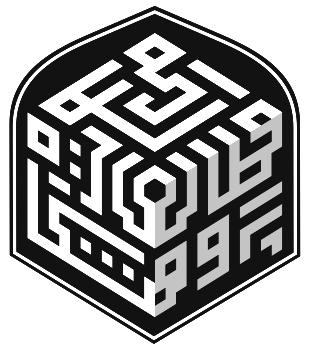 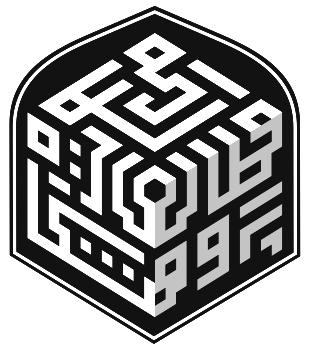 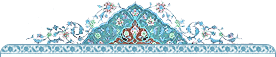 فرم طرح اجمالی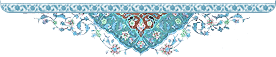 2) تعریف و تبیین مسئله 3) ضرورت و نوآوری تحقیق  4) سوالات تحقیق5) اهداف تحقیق6) فهرست منابعتاریخ و امضاء مجری طرحاین بخش توسط پژوهشگاه تکمیل می‌گردد.مراحل تصویب طرحمصوبه شورای علمی گروهنظر ریاست پژوهشگاه مطالعات اسلامی / معاون پژوهشی پژوهشگاهمصوبه شورای عالی پژوهش پژوهشگاهعنوان طرحنام و نام خانوادگیرشته تحصیلی1) مشخصات پژوهشگر1) مشخصات پژوهشگر1) مشخصات پژوهشگر1) مشخصات پژوهشگر1) مشخصات پژوهشگر1) مشخصات پژوهشگرنام و نام خانوادگینام و نام خانوادگیمرتبه علمیحوزويمدرس سطح 1 مدرس سطح 2 مدرس سطح 3 مدرس سطح 4 مرتبه علمیدانشگاهيمربیاستادیاردانشیاراستادنوع استخدامنوع استخدامرسمیپیمانیقراردادیسایر:محل خدمتمحل خدمتآدرس محل کارآدرس محل کارتلفن محل کارآدرس منزلآدرس منزلتلفن منزلتلفن همراهتلفن همراهپست الکترونیکی@@سوابق تحصيلیسوابق تحصيلیسوابق تحصيلیسوابق تحصيلیسوابق تحصيلیسوابق تحصيلی( زمینه و خاستگاه بحث، مساله پژوهش، محدوده و قلمرو بحث، سوال اصلی).....کلید واژه‌ها:                                                                            تاریخ و امضا                                                                            تاریخ و امضا                                                                                                      تاریخ و امضا 